Ceann-latha airson iarrtasan:Bu chòir am foirm tagraidh agad agus fiosrachadh air sgrùdadh co-ionannachd a chur le post-d gu corporra@gaidhlig.scot ro 12.00 air Dihaoine 11 Damhair 2019Tuairisgeul Obrach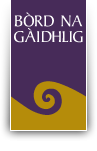 Co-theacsa’S e Buidheann Phoblach Neo-roinneil Ghnìomhach a th’ ann am Bòrd na Gàidhlig (am Bòrd), a chaidh a stèidheachadh fo Achd na Gàidhlig (Alba) 2005. ’S e am Bòrd a’ phrìomh bhuidheann ann an Alba le uallach airson leasachaidhean Gàidhlig a chur air adhart agus gus comhairle a thoirt do Mhinistearan na h-Alba air cùisean Gàidhlig, a’ gabhail a-steach foghlam na Gàidhlig. ’S e àrd-amas Bòrd na Gaidhlig gum bi a’ Ghàidhlig air a faicinn is air a cluinntinn gu làitheil air feadh Alba, chun na h-ìre ’s gum bi i air a h-aithneachadh fad is farsaing mar phàirt bhunaiteach de bheatha muinntir na h-Alba agus mar chànan prìseil a tha a’ cur ri cultar is eaconamaidh na dùthcha. Tha tòrr den obair aig Bòrd na Gàidhlig co-cheangailte ri bhith a’ dealbhadh Plana Cànain Nàiseanta Gàidhlig agus a’ cumail sùil air coileanadh a’ phlana sin. Bidh e cuideachd a’ cuideachadh le bhith a’ dealbhadh nam Planaichean Gàidhlig aig buidhnean eile agus le bhith a’ sgrùdadh coileanadh nam planaichean sin. Tha Bòrd na Gàidhlig ag obair gus Gàidhlig a chur air adhart ann an co-bhuinn ri Riaghaltas na h-Alba, Ùghdarrasan Ionadail, Buidhnean Poblach, buidhnean com-pàirteach agus coimhearsnachdan. Sa Phlana Chorporra 2018-23 againn, ’s e cur air adhart na Gàidhlig aon de na trì prìomh raointean leasachaidh agus tha na cothroman is dùbhlain a th’ ann a thaobh a bhith a’ toirt seo air adhart.Co-theacsa’S e Buidheann Phoblach Neo-roinneil Ghnìomhach a th’ ann am Bòrd na Gàidhlig (am Bòrd), a chaidh a stèidheachadh fo Achd na Gàidhlig (Alba) 2005. ’S e am Bòrd a’ phrìomh bhuidheann ann an Alba le uallach airson leasachaidhean Gàidhlig a chur air adhart agus gus comhairle a thoirt do Mhinistearan na h-Alba air cùisean Gàidhlig, a’ gabhail a-steach foghlam na Gàidhlig. ’S e àrd-amas Bòrd na Gaidhlig gum bi a’ Ghàidhlig air a faicinn is air a cluinntinn gu làitheil air feadh Alba, chun na h-ìre ’s gum bi i air a h-aithneachadh fad is farsaing mar phàirt bhunaiteach de bheatha muinntir na h-Alba agus mar chànan prìseil a tha a’ cur ri cultar is eaconamaidh na dùthcha. Tha tòrr den obair aig Bòrd na Gàidhlig co-cheangailte ri bhith a’ dealbhadh Plana Cànain Nàiseanta Gàidhlig agus a’ cumail sùil air coileanadh a’ phlana sin. Bidh e cuideachd a’ cuideachadh le bhith a’ dealbhadh nam Planaichean Gàidhlig aig buidhnean eile agus le bhith a’ sgrùdadh coileanadh nam planaichean sin. Tha Bòrd na Gàidhlig ag obair gus Gàidhlig a chur air adhart ann an co-bhuinn ri Riaghaltas na h-Alba, Ùghdarrasan Ionadail, Buidhnean Poblach, buidhnean com-pàirteach agus coimhearsnachdan. Sa Phlana Chorporra 2018-23 againn, ’s e cur air adhart na Gàidhlig aon de na trì prìomh raointean leasachaidh agus tha na cothroman is dùbhlain a th’ ann a thaobh a bhith a’ toirt seo air adhart.Adhbhar na h-ObrachTha conaltradh èifeachdach riatanach do Bhòrd na Gàidhlig ann a bhith a’ coileanadh nan amasan aige, a’ dèanamh cinnteach gun tig a’ Ghàidhlig agus cultar na Gàidhlig am feabhas ann an Alba.  Tha dreuchd Oifigear Conaltraidh na phàirt chudromach de sgioba a’ Bhùird ann a bhith a’ toirt amasan na buidhne agus amasan a’ Phlana Chànain Nàiseanta Ghàidhlig air adhart.  Thathas ag amas gum bi uallach air an oifigear airson deagh chonaltradh mu dhèidhinn obair a’ Bhùird agus mu dheidhinn leasachadh na Gàidhlig anns an fharsaingeachd.Adhbhar na h-ObrachTha conaltradh èifeachdach riatanach do Bhòrd na Gàidhlig ann a bhith a’ coileanadh nan amasan aige, a’ dèanamh cinnteach gun tig a’ Ghàidhlig agus cultar na Gàidhlig am feabhas ann an Alba.  Tha dreuchd Oifigear Conaltraidh na phàirt chudromach de sgioba a’ Bhùird ann a bhith a’ toirt amasan na buidhne agus amasan a’ Phlana Chànain Nàiseanta Ghàidhlig air adhart.  Thathas ag amas gum bi uallach air an oifigear airson deagh chonaltradh mu dhèidhinn obair a’ Bhùird agus mu dheidhinn leasachadh na Gàidhlig anns an fharsaingeachd.Prìomh Chinn-uidheRo-innleachd conaltraidh a chur an gnìomh bho latha gu latha.Iomairtean margaideachd a thoirt air adhart às leth na buidhne agus / no ann an co-bhonn le com-pàirteachan eile gus prìomhachasan a’ Phlana Chorporra a chur an gnìomh.Uallach a ghabhail gus sùil a chumail air an làrach-lìn againn agus meadhanan sòisealta a’ Bhùird a ruith agus smachd a chumail air an fhiosrachadh a th’ annta.Tachartasan poblach a chur air dòigh às leth na buidhne.Taic a chumail leis an sgioba air fad le iomairtean conaltraidh co-cheangailte ris an obair aca. Prìomh Chinn-uidheRo-innleachd conaltraidh a chur an gnìomh bho latha gu latha.Iomairtean margaideachd a thoirt air adhart às leth na buidhne agus / no ann an co-bhonn le com-pàirteachan eile gus prìomhachasan a’ Phlana Chorporra a chur an gnìomh.Uallach a ghabhail gus sùil a chumail air an làrach-lìn againn agus meadhanan sòisealta a’ Bhùird a ruith agus smachd a chumail air an fhiosrachadh a th’ annta.Tachartasan poblach a chur air dòigh às leth na buidhne.Taic a chumail leis an sgioba air fad le iomairtean conaltraidh co-cheangailte ris an obair aca. Dleastanasan SònraichteTha geàrr-chunntas ann gu h-ìosal de na dleastanasan a tha sibh buailteach a bhith a’ coileanadh san dreuchd seo. Thathar an dùil gun coilean an neach san dreuchd seo obair no dleastanasan sam bith a tha gu reusanta air am meas a bhith nam pàirt dhe adhbhar is uallaichean na dreuchd.Ro-innleachd conaltraidh a chur an gnìomh bho latha gu latha.A’ lìbhrigeadh caochladh sheòrsaichean dhe obair conaltraidh gus na prìomh theachdaireachdan aig Bòrd na Gàidhlig a thoirt seachad.Tro cho-obrachadh le luchd-obrach eile, a’ comharrachadh cothroman follaiseachd / naidheachdan matha agus gam follaiseachadh le bhith a’ cruthachadh agus a’ sgaoileadh brathan-naidheachd agus dealbhan iomchaidh.Uallach a ghabhail gus sùil a chumail air an làrach-lìn againn agus meadhanan sòisealta a’ Bhùird a ruith agus smachd a chumail air an fhiosrachadh a th’ annta.Uallach a ghabhail mar am prìomh neach a bhios a’ dèiligeadh ris na meadhanan agus buidhnean naidheachd.A’ lìbhrigeadh phròiseactan dealbhachaidh is foillseachaidh.A’ dèanamh cinnteach gu bheil teachdaireachdan a’ Bhùird cunbhalach agus gu bheil susbaint fhreagarrach agus iomchaidh annta airson a’ Bhùird.A’ togail cheanglaichean le luchd-ùidhe agus buidhnean com-pàirteach.A’ riochdachadh Bòrd na Gàidhlig gu poblach agus a’ conaltradh ri luchd-ùidhe, coimhearsnachdan ionadail, na meadhanan agus daoine eile le ùidh nar n-obair. A’ stiùireadh ar ceanglaichean ris na meadhanan agus a’ cumail sùil gu gnìomhach air na naidheachdan a nochdas mur deidhinn feuch an tèid cliù Bòrd na Gàidhlig agus inbhe na Gàidhlig a neartachadh.Iomairtean margaideachd a thoirt air adhart às leth na buidhne agus / no ann an co-bhonn le com-pàirteachan eile gus prìomhachasan a’ Phlana Chorporra a chur an gnìomh gu nàiseanta agus gu h-ionadail.Ann an co-bhonn leis an sgioba stiùiridh, sùil a chumail air a’ bhuidseat airson conaltradh gus dèanamh cinnteach gun tèid airgead gu leòr a chosg le èifeachd.Tachartasan poblach a chur air dòigh às leth na buidhne.A’ gabhail pàirt ann an coinneamhan an Sgioba Stiùiridh far a bheil sin iomchaidh, agus a’ cuideachadh le bhith a’ sgrìobhadh aithisgean air ìrean-coileanaidh a thaobh amasan a’ Phlana Chorporra.Dleastanasan sam bith eile a tha gu reusanta air am meas a bhith nam pàirt dhe adhbhar is uallaichean na dreuchd.Dleastanasan SònraichteTha geàrr-chunntas ann gu h-ìosal de na dleastanasan a tha sibh buailteach a bhith a’ coileanadh san dreuchd seo. Thathar an dùil gun coilean an neach san dreuchd seo obair no dleastanasan sam bith a tha gu reusanta air am meas a bhith nam pàirt dhe adhbhar is uallaichean na dreuchd.Ro-innleachd conaltraidh a chur an gnìomh bho latha gu latha.A’ lìbhrigeadh caochladh sheòrsaichean dhe obair conaltraidh gus na prìomh theachdaireachdan aig Bòrd na Gàidhlig a thoirt seachad.Tro cho-obrachadh le luchd-obrach eile, a’ comharrachadh cothroman follaiseachd / naidheachdan matha agus gam follaiseachadh le bhith a’ cruthachadh agus a’ sgaoileadh brathan-naidheachd agus dealbhan iomchaidh.Uallach a ghabhail gus sùil a chumail air an làrach-lìn againn agus meadhanan sòisealta a’ Bhùird a ruith agus smachd a chumail air an fhiosrachadh a th’ annta.Uallach a ghabhail mar am prìomh neach a bhios a’ dèiligeadh ris na meadhanan agus buidhnean naidheachd.A’ lìbhrigeadh phròiseactan dealbhachaidh is foillseachaidh.A’ dèanamh cinnteach gu bheil teachdaireachdan a’ Bhùird cunbhalach agus gu bheil susbaint fhreagarrach agus iomchaidh annta airson a’ Bhùird.A’ togail cheanglaichean le luchd-ùidhe agus buidhnean com-pàirteach.A’ riochdachadh Bòrd na Gàidhlig gu poblach agus a’ conaltradh ri luchd-ùidhe, coimhearsnachdan ionadail, na meadhanan agus daoine eile le ùidh nar n-obair. A’ stiùireadh ar ceanglaichean ris na meadhanan agus a’ cumail sùil gu gnìomhach air na naidheachdan a nochdas mur deidhinn feuch an tèid cliù Bòrd na Gàidhlig agus inbhe na Gàidhlig a neartachadh.Iomairtean margaideachd a thoirt air adhart às leth na buidhne agus / no ann an co-bhonn le com-pàirteachan eile gus prìomhachasan a’ Phlana Chorporra a chur an gnìomh gu nàiseanta agus gu h-ionadail.Ann an co-bhonn leis an sgioba stiùiridh, sùil a chumail air a’ bhuidseat airson conaltradh gus dèanamh cinnteach gun tèid airgead gu leòr a chosg le èifeachd.Tachartasan poblach a chur air dòigh às leth na buidhne.A’ gabhail pàirt ann an coinneamhan an Sgioba Stiùiridh far a bheil sin iomchaidh, agus a’ cuideachadh le bhith a’ sgrìobhadh aithisgean air ìrean-coileanaidh a thaobh amasan a’ Phlana Chorporra.Dleastanasan sam bith eile a tha gu reusanta air am meas a bhith nam pàirt dhe adhbhar is uallaichean na dreuchd.Comasan, Eòlas is TeisteanasanTha e riatanach gu bheil aig tagraichean airson na dreuchd seo:Bhiodh e na bhuannachd nan robh aig tagraichean airson na dreuchd:Fiosrachadh a bharrachdComasan, Eòlas is TeisteanasanTha e riatanach gu bheil aig tagraichean airson na dreuchd seo:Bhiodh e na bhuannachd nan robh aig tagraichean airson na dreuchd:Fiosrachadh a bharrachd